Excluded Services & Other Covered Services: Your Rights to Continue Coverage:If you lose coverage under the plan, then, depending upon the circumstances, Federal and State Laws may provide protections that allow you to keep health coverage.  Any such rights may be limited in duration and will require you to pay a premium, which may be significantly higher than the premium you pay while covered under the plan.  Other limitations on your rights to continue coverage may also apply.For more information on your rights to continue coverage, contact the plan at 1-866-331-5913.  You may also contact the U.S. Department of Labor, Employee Benefits Security Administration at 1-866-444-3272 or www.dol.gov/ebsa, or the U. S. Department of Health and Human Services at 1-877-267-2323 x61565 or www.cciio.cms.gov.	Your Grievance and Appeals Rights:If you have a complaint or are dissatisfied with a denial of coverage for claims under your plan, you may be able to appeal or file a grievance.  For questions about your rights, this notice, or assistance, you can contact:HMA Customer Services Department, 1440 Kapiolani Boulevard, Suite 1020, Honolulu, HI  96814 at 1-866-331-5913.Catamaran Customer Service, 1600 Kapiolani Boulevard, Suite 1322, Honolulu, HI 96814 at 1-888-869-4600 (prescription drug benefits only). Department of Labor’s Employee Benefits Security Administration at 1-866-444-EBSA (3272) or www.dol.gov/ebsa/healthreform––––––––––––––––––––––To see examples of how this plan might cover costs for a sample medical situation, see the next page.––––––––––––––––––––––About these Coverage Examples:These examples show how this plan might cover medical care in given situations. Use these examples to see, in general, how much financial protection a sample patient might get if they are covered under different plans.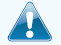  Amount owed to providers: $7,540 Plan pays $7,140 Patient pays $400 
Sample care costs:Patient pays: Amount owed to providers: $5,400 Plan pays $5,110 Patient pays $290
Sample care costs:Patient pays:Questions and answers about the Coverage Examples:What are some of the assumptions behind the Coverage Examples? Costs don’t include premiums.Sample care costs are based on national averages supplied by the U.S. Department of Health and Human Services, and aren’t specific to a particular geographic area or health plan.The patient’s condition was not an excluded or preexisting condition.All services and treatments started and ended in the same coverage period.There are no other medical expenses for any member covered under this plan. Out-of-pocket expenses are based only on treating the condition in the example.The patient received all care from in-network providers.  If the patient had received care from out-of-network providers, costs would have been higher.What does a Coverage Example show? For each treatment situation, the Coverage Example helps you see how deductibles, copayments, and co-insurance can add up. It also helps you see what expenses might be left up to you to pay because the service or treatment isn’t covered or payment is limited. Does the Coverage Example predict my own care needs?  No. Treatments shown are just examples. The care you would receive for this condition could be different based on your doctor’s advice, your age, how serious your condition is, and many other factors. Does the Coverage Example predict my future expenses? No. Coverage Examples are not cost estimators. You can’t use the examples to estimate costs for an actual condition. They are for comparative purposes only. Your own costs will be different depending on the care you receive, the prices your providers charge, and the reimbursement your health plan allows.Can I use Coverage Examples to compare plans? Yes. When you look at the Summary of Benefits and Coverage for other plans, you’ll find the same Coverage Examples. When you compare plans, check the “Patient Pays” box in each example. The smaller that number, the more coverage the plan provides. Are there other costs I should consider when comparing plans? Yes. An important cost is the premium you pay.  Generally, the lower your premium, the more you’ll pay in out-of-pocket costs, such as copayments, deductibles, and co-insurance. You should also consider contributions to accounts such as health savings accounts (HSAs), flexible spending arrangements (FSAs) or health reimbursement accounts (HRAs) that help you pay out-of-pocket expenses. This is only a summary. If you want more detail about your medical coverage and costs, you can get the complete terms in the policy or plan document at www.hma-hi.com or by calling 1-866-331-5913.  If you want more detail about your prescription drug coverage and costs, you can get the complete terms in the policy or plan document at www.catamaranrx.com or by calling 1-888-869-4600.Important QuestionsImportant QuestionsAnswersWhy this Matters:What is the overall deductible?What is the overall deductible?$0See the chart starting on page 2 for your costs for services this plan covers.Are there other deductibles for specific services?Are there other deductibles for specific services?No.You don’t have to meet deductibles for specific services, but see the chart starting on page 2 for other costs for services this plan covers.Is there an out–of–pocket limit on my expenses?Is there an out–of–pocket limit on my expenses?Yes. $2,500 per person / $7,500 per familyThe out-of-pocket limit is the most you could pay during a coverage period (usually one year) for your share of the cost of covered services.  This limit helps you plan for health care expenses.What is not included in the out–of–pocket limit?What is not included in the out–of–pocket limit?Premiums, balance-billed charges, prescription drug copayments, penalties for failure to obtain prior authorization for services and health care this plan doesn’t cover.Even though you pay these expenses, they don’t count toward the out-of-pocket limit.Is there an overall annual limit on what the plan pays?Is there an overall annual limit on what the plan pays?Yes, $2,000,000This plan will pay for covered services only up to this limit during each coverage period, even if your own need is greater.  You’re responsible for all expenses above this limit.  The chart starting on page 2 describes specific coverage limits, such as limits on the number of office visits.Does this plan use a network of providers?Does this plan use a network of providers?Yes.  For a list of preferred providers, see www.hma-hi.com or call 951-4694 (Oahu) or1-866-331-5913 (Neighbor Island).  For a list of participating pharmacies, please visit www.catamaranrx.com.If you use an in-network doctor or other health care provider, this plan will pay some or all of the costs of covered services.  Be aware, your in-network doctor or hospital may use an out-of-network provider for some services.  Plans use the term in-network, preferred, or participating for providers in their network.  See the chart starting on page 2 for how this plan pays different kinds of providers.Do I need a referral to see a specialist?Do I need a referral to see a specialist?No.  You do not need a referral to see a specialist.You can see the specialist you choose without permission from this plan.Are there services this plan doesn’t cover?Are there services this plan doesn’t cover?Yes.Some of the services this plan doesn’t cover are listed on page 6.  See your policy or plan document for additional information about excluded services.Copayments are fixed dollar amounts (for example, $15) you pay for covered health care, usually when you receive the service.Co-insurance is your share of the costs of a covered service, calculated as a percent of the allowed amount for the service. For example, if the plan’s allowed amount for an overnight hospital stay is $1,000, your co-insurance payment of 20% would be $200.  This may change if you haven’t met your deductible.The amount the plan pays for covered services is based on the allowed amount. If an out-of-network provider charges more than the allowed amount, you may have to pay the difference. For example, if an out-of-network hospital charges $1,500 for an overnight stay and the allowed amount is $1,000, you may have to pay the $500 difference. (This is called balance billing.)This plan may encourage you to use in-network providers by charging you lower deductibles, copayments and co-insurance amounts.Copayments are fixed dollar amounts (for example, $15) you pay for covered health care, usually when you receive the service.Co-insurance is your share of the costs of a covered service, calculated as a percent of the allowed amount for the service. For example, if the plan’s allowed amount for an overnight hospital stay is $1,000, your co-insurance payment of 20% would be $200.  This may change if you haven’t met your deductible.The amount the plan pays for covered services is based on the allowed amount. If an out-of-network provider charges more than the allowed amount, you may have to pay the difference. For example, if an out-of-network hospital charges $1,500 for an overnight stay and the allowed amount is $1,000, you may have to pay the $500 difference. (This is called balance billing.)This plan may encourage you to use in-network providers by charging you lower deductibles, copayments and co-insurance amounts.Copayments are fixed dollar amounts (for example, $15) you pay for covered health care, usually when you receive the service.Co-insurance is your share of the costs of a covered service, calculated as a percent of the allowed amount for the service. For example, if the plan’s allowed amount for an overnight hospital stay is $1,000, your co-insurance payment of 20% would be $200.  This may change if you haven’t met your deductible.The amount the plan pays for covered services is based on the allowed amount. If an out-of-network provider charges more than the allowed amount, you may have to pay the difference. For example, if an out-of-network hospital charges $1,500 for an overnight stay and the allowed amount is $1,000, you may have to pay the $500 difference. (This is called balance billing.)This plan may encourage you to use in-network providers by charging you lower deductibles, copayments and co-insurance amounts.Copayments are fixed dollar amounts (for example, $15) you pay for covered health care, usually when you receive the service.Co-insurance is your share of the costs of a covered service, calculated as a percent of the allowed amount for the service. For example, if the plan’s allowed amount for an overnight hospital stay is $1,000, your co-insurance payment of 20% would be $200.  This may change if you haven’t met your deductible.The amount the plan pays for covered services is based on the allowed amount. If an out-of-network provider charges more than the allowed amount, you may have to pay the difference. For example, if an out-of-network hospital charges $1,500 for an overnight stay and the allowed amount is $1,000, you may have to pay the $500 difference. (This is called balance billing.)This plan may encourage you to use in-network providers by charging you lower deductibles, copayments and co-insurance amounts.Common 
Medical EventServices You May NeedYour Cost If You Use an In-network ProviderYour Cost If You Use an Out-of-network ProviderLimitations & ExceptionsIf you visit a health care provider’s office or clinicPrimary care visit to treat an injury or illness10% co-insurance20% co-insurance----- None -----If you visit a health care provider’s office or clinicSpecialist visit10% co-insurance20% co-insurance----- None -----If you visit a health care provider’s office or clinicOther practitioner office visit100% of charge for chiropractic services100% of charge for chiropractic servicesLimited to 12 visits per calendar year.  Reimbursement of $5.50 for each first visit and $5.00 for each subsequent visit. Reimbursement of $50.00 per calendar year for X-ray films.If you visit a health care provider’s office or clinicPreventive care/screening/immunization10% co-insurance for immunizations and well baby care20% co-insurance for immunizations and well baby careRoutine physical exam: Not Covered. You owe no co-insurance for TB test, Mammography, Routine Pap Smear & PSAs.If you have a testDiagnostic test (x-ray, blood work)No charge20% co-insurance ----- None -----If you have a testImaging (CT/PET scans, MRIs)No charge 20% co-insurance Prior authorization required for PET scans, MRAs and MRIs. If not obtained, benefit payments will be reduced by 10%.If you need drugs to treat your illness or conditionMore information about prescription drug coverage is available at www.catamaranrx.comGeneric drugs15 Day Supply (Retail) $660 Day Supply (Retail): $960 Day Supply (Mail Order): $9100% of actual charges and can be reimbursed 100% of E.C. (Eligible Charges) after $4 copay, limited to a 15 day supply through Direct Member Reimbursement (DMR)-----None-----If you need drugs to treat your illness or conditionMore information about prescription drug coverage is available at www.catamaranrx.comPreferred brand drugs15 Day Supply (Retail) $1860 Day Supply (Retail): $2860 Day Supply (Mail Order): $28100% of actual charges and can be reimbursed 100% of E.C. after $10 copay, limited to a 15 day supply through DMR-----None-----If you need drugs to treat your illness or conditionMore information about prescription drug coverage is available at www.catamaranrx.comNon-preferred brand drugs15 Day Supply (Retail) $1860 Day Supply (Retail): $2860 Day Supply (Mail Order): $28100% of actual charges and can be reimbursed 100% of E.C. after $10 copay, limited to a 15 day supply through DMR.-----None-----If you need drugs to treat your illness or conditionMore information about prescription drug coverage is available at www.catamaranrx.comSpecialty drugs Medical Plan:20% co-insuranceDrug Plan:Generic or Brand copay appliesMedical Plan:20% co-insuranceDrug Plan:Generic or Brand copay appliesPrior authorization required for certain injectables. If not obtained, benefit payments will be reduced by 10%.Oral Specialty medications covered under prescription drug benefit.If you have outpatient surgeryFacility fee (e.g., ambulatory surgery center)No charge20% co-insurancePrior authorization required for certain outpatient surgeries. If not obtained, benefit payments will be reduced by 10%.If you have outpatient surgeryPhysician/surgeon feesNo charge20% co-insurancePrior authorization required for certain outpatient surgeries. If not obtained, benefit payments will be reduced by 10%.If you need immediate medical attentionEmergency room servicesNo charge 20% co-insurance Covered only for true emergencies.If you need immediate medical attentionEmergency medical transportation10% co-insurance for ground ambulance and 20% co-insurance for air ambulance20% co-insurance for ground and air ambulance-----None-----If you need immediate medical attentionUrgent care10% co-insurance20% co-insurance----- None-----If you have a hospital stayFacility fee (e.g., hospital room)No charge20% co-insurancePrior authorization required for non-emergency and non-maternity admissions. If not obtained, benefit payments will be reduced by 10%.If you have a hospital stayPhysician/surgeon fee10% co-insurance(physician fee)No charge(surgeon fee)20% co-insurance-----None-----If you have mental health, behavioral health, or substance abuse needsMental/Behavioral health outpatient services10% co-insurance20% co-insuranceTreatment Plan required for inpatient and outpatient services. Prior authorization required for inpatient services. If not obtained, benefit payments will be reduced by 10%.If you have mental health, behavioral health, or substance abuse needsMental/Behavioral health inpatient servicesNo charge20% co-insurance Treatment Plan required for inpatient and outpatient services. Prior authorization required for inpatient services. If not obtained, benefit payments will be reduced by 10%.If you have mental health, behavioral health, or substance abuse needsSubstance use disorder outpatient services10% co-insurance20% co-insuranceTreatment Plan required for inpatient and outpatient services. Prior authorization required for inpatient services. If not obtained, benefit payments will be reduced by 10%.If you have mental health, behavioral health, or substance abuse needsSubstance use disorder inpatient servicesNo charge20% co-insuranceTreatment Plan required for inpatient and outpatient services. Prior authorization required for inpatient services. If not obtained, benefit payments will be reduced by 10%.If you are pregnantPrenatal and postnatal care10% co-insurance20% co-insurancePrior authorization required for more than 2 OB ultrasounds per pregnancy. If not obtained, benefit payments will be reduced by 10%.If you are pregnantDelivery and all inpatient servicesNo charge(facility fee)10% co-insurance(physician services)20% co-insuranceNotification to HMA required within 48 hours or by the next business day. If notice is not provided, benefit payments will be reduced by 10%.If you need help recovering or have other special health needsHome health careNo charge20% co-insuranceUp to 150 visits per calendar year. Prior authorization required. If not obtained, benefit payments will be reduced by 10%.If you need help recovering or have other special health needsRehabilitation services20% co-insurance20% co-insurancePrior authorization required. If not obtained, benefit payments will be reduced by 10%.If you need help recovering or have other special health needsHabilitation servicesNot coveredNot covered----- None -----If you need help recovering or have other special health needsSkilled nursing care10% co-insurance20% co-insuranceUp to 120 days per calendar year. Prior authorization required. If not obtained, benefit payments will be reduced by 10%.If you need help recovering or have other special health needsDurable medical equipment20% co-insurance20% co-insurancePrior authorization required. If not obtained, benefit payments will be reduced by 10%.If you need help recovering or have other special health needsHospice serviceNo chargeNot coveredUp to 150 days for a terminal illness. Prior authorization required. If not obtained, benefit payments will be reduced by 10%.If your child needs dental or eye careEye exam100% of charge100% of chargeLimited to one eye exam every 12 months; reimbursement up to $45 when performed by an Optometrist (O.D.) and up to $50 when performed by an Ophthalmologist (M.D.).If your child needs dental or eye careGlasses100% of charge100% of chargeLimited to (1) pair of lenses and (1) frame or (1) pair of contact lenses every 24 months. Refer to AFL vision listing for in-network providers. Reimbursement up to $105/single vision lenses & frame, up to $125/multifocal lenses & frame, up to $130/contact lenses and up to $50/frame onlyIf your child needs dental or eye careDental check-upNot coveredNot coveredCovered under separate Dental planServices Your Plan Does NOT Cover (This isn’t a complete list. Check your policy or plan document for other excluded services.)Services Your Plan Does NOT Cover (This isn’t a complete list. Check your policy or plan document for other excluded services.)Services Your Plan Does NOT Cover (This isn’t a complete list. Check your policy or plan document for other excluded services.)Medical Plan:AcupunctureCosmetic surgeryDental care (Adult)Habilitation servicesInfertility treatmentLong-term careNon-emergency care when traveling outside the U.S.Private-duty nursingRoutine foot careWeight loss programsDrug Plan:Cosmetic Medications (except those specified in the Plan Document)Outpatient InjectablesOver The Counter (OTC) Medications (except those specified in the Plan Document)Sexual Dysfunction MedicationsOther Covered Services (This isn’t a complete list. Check your policy or plan document for other covered services and your costs for these services.)Other Covered Services (This isn’t a complete list. Check your policy or plan document for other covered services and your costs for these services.)Other Covered Services (This isn’t a complete list. Check your policy or plan document for other covered services and your costs for these services.)Medical Plan:Bariatric surgeryChiropractic careHearing aidsRoutine eye care (Adult)Hospital charges (mother)$2,700Routine obstetric care$2,100Hospital charges (baby)$900Anesthesia$900Laboratory tests$500Prescriptions$200Radiology$200Vaccines, other preventive$40Total$7,540Deductibles$0Co-pays$100Co-insurance$300Limits or exclusions$0Total$400Prescriptions$2,900Medical Equipment and Supplies$1,300Office Visits and Procedures$700Education$300Laboratory tests$100Vaccines, other preventive$100Total$5,400Deductibles$0Co-pays$200Co-insurance$90Limits or exclusions$0Total$290